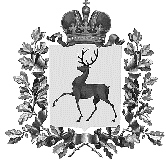 УПРАВЛЕНИЕ ФИНАНСОВАДМИНИСТРАЦИИ ТОНШАЕВСКОГО МУНИЦИПАЛЬНОГО ОКРУГА НИЖЕГОРОДСКОЙ ОБЛАСТИПРИКАЗ29 октября 2021года	69-о_________________                                                           №  _________________О внесении изменений в приказ управления финансов администрации Тоншаевского района от 22 декабря 2020 года №44-о Об утверждении порядка применения кодов целевых статей расходов классификации расходов при формировании бюджета Тоншаевского муниципального округа на 2021 год и плановый 2022 и 2023 годовВ целях обеспечения формирования бюджета Тоншаевского муниципального округа на 2021 год и плановый 2022 и 2023 годовп р и к а з ы в а ю:1. Внести в Порядок применения кодов целевых статей расходов классификации расходов при формировании бюджета Тоншаевского муниципального округа, утвержденный приказом управления финансов администрации Тоншаевского района от 22 декабря 2020 года №44-о, следующие изменения:1.1.В перечне и правилах отнесения расходов бюджета округа на соответствующие целевые статьи классификации расходов бюджетов:1)после целевой статьи 02.1.01.S2090  дополнить абзацами следующего содержания:02.1.02.L519F  Субсидии на поддержку отрасли культурыПо данной целевой статье отражаются расходы на поддержку отрасли культуры за счет средств областного бюджета 2. Контроль за исполнением настоящего приказа оставляю за собой.Начальник управления                                                    Н.В.Куликова